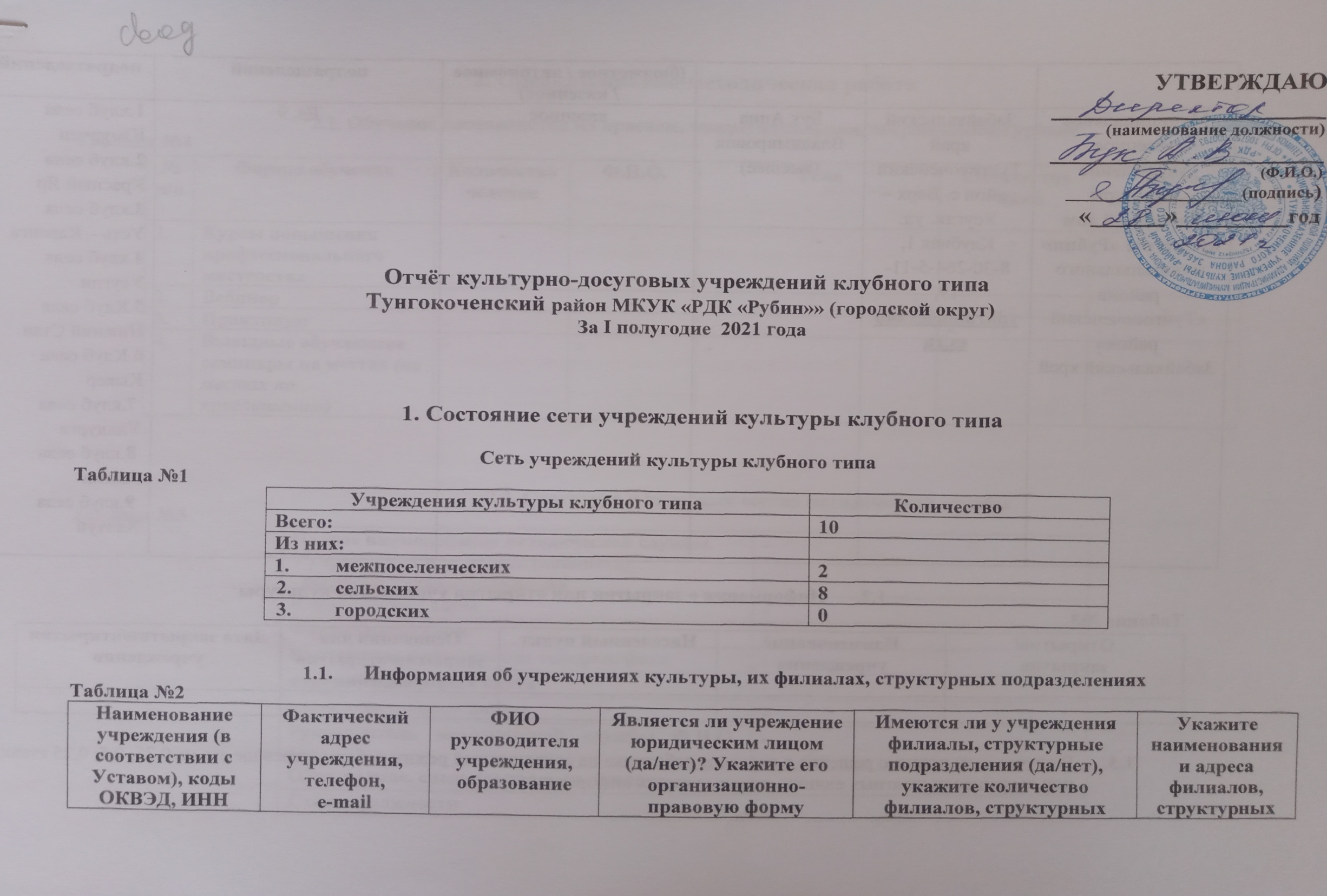 Информация о закрытии или открытии учреждений культурыТаблица №3В случае если принято решение о переводе работника на сокращенный режим работы, переводе его на 0,75; 0,5; 0,25 ставки или сокращении штатных единиц, просим указать информацию.2. Организационно-методическая работа2.1. Обучение специалистов на краевом, межрегиональном, всероссийском уровнеТаблица №42.2. Структура и кадровый состав методической службыТаблица №52.3. Разработка программ и проектов методической службыТаблица №62.4. Количество выездов в район с методическими целямиТаблица №72.5. Внестационарное обслуживание сельского населенияТаблица №82.6. Организация и проведение учебно-методических мероприятий  для специалистов  КДУ муниципального образованияТаблица №92.7. Обобщение опыта работы специалистов КДУ муниципального образованияТаблица №102.8. Созданы базы данныхТаблица №112.9. Методической службой введены новые формы работы в культурно-досуговую деятельность района, города Таблица №122.10. Изучение запросов населения на услуги культурно-досуговых учреждений и спроса на услуги методических служб: тема, программа исследования, отчёт.2.11. Продвижение деятельности КДУ в СМИ: работа сайта КДУ, издания, публикации о событиях культурной жизни, статьи о людях, посвятивших свою жизнь сохранению и развитию народного творчества Забайкальского края. Работа сайта осуществляется постоянно.  На сайте публикуются краткое описание мероприятия и фотоматериалы, а так же видеозаписи мероприятий. Сайт – rdkrubin.ruПамятки:«Экология русского языка»«Формирования РДК «Рубин»Статьи Газета «Вести Севера»:«Зимние забавы»«Все цветы и песни для женщин»«Призеры конкурса патриотической песни»«Ох, мала неделя Маслена»«Мастерицы кулинарного дела» «Через театр воспитывается личность»«Мы поверили артистам»«У войны не женское лицо…»«Мы помним! Мы гордимся!»«Герои в белом»«Театральная проталинка – 2021»«А все – таки земля моя прекрасна»Положения:Положение о районном конкурсе патриотической песни «Пою мое отечество»Положение о проведении районного конкурса самодеятельного творчества «Театральная проталинка 2021» Положение о районном празднике «Святая Троица. Пятидесятница».3. Основные контрольные показатели3.1.. Укажите участие в целевых программах, грантах, конкурсах федерального, регионального значения для всех категорий населения.Приняли участие в марафоне среди клубных формирований учреждений культуры клубного типа «ТерриторияТворчества75». В период марафона в Доме культуры и подведомственных ему учреждениях прошли 9 мероприятий, такие  как: День открытых дверей, Презентации клубных формирований, Мастер – классы, Концерты. В результате проведения данных мероприятий количество участников формирований увеличилось на 11 человек.Приняли участие в VII Международном телевизионном IT проекте – конкурсе «Талант – «2021». Были награждены дипломом Лауреата II степени в номинации «Ролик – видео – рассказ Любимый край».Приняли участие в Межрегиональном конкурсе чтецов «Большое кочевье», посвященного 95 – летию эвенкийского поэта, писателя, сказителя Николая Константиновича Оёгира. Ковалева Варвара участница театрального кружка «Авантаж», заняла 2 место в номинации «Поэзия Н.К. Оёгира на русском языке» в возрастной категории 13 – 18 лет.Приняли участие во Всероссийском творческом конкурсе исполнительского мастерства «О Родине, о мужестве, о славе» (Сетевое издание «Педагогическая олимпиада»).Виртуальный гастрономический фестиваль «Поваренная книга Забайкалья». Участники представили два рецепта: Мед из одуванчиков, Торт из икры карася. Приняли участие в Краевом военно – патриотическом онлайн – фестивале «Война глазами забайкальцев», приняв участие в Краевой акции видеороликов «Дети войны. Воспоминания» и Краевой акции «Улицы наших героев».Приняли участие в Антинаркотическом месячнике проводимом на территории Забайкальского края.В рамках  Краевого фестиваля «Люди и солнце», приняли участие в Фестивале русской культуры «Ярило», представив оформленную площадку быта и уклада жизни, народной кухни, исполнили песни и частушки, игры и мастер – классы, продемонстрировали обряд распрягание коня.3.2. Укажите целевые программы, разработанные и внедренные в практику клубными учреждениями вашего муниципального района.4. Основные показатели деятельности учреждений культуры клубного типа4.1. Организация культурно-массовых мероприятий Таблица №134.2. Анализ показателейЗа отчетный период по сравнению с аналогичным периодом 2020 года наблюдается рост показателей, однако по сравнению с  аналогичным периодом 2019 года наблюдается снижение  показателя общее количество мероприятий, однако  наблюдается рост   такого показателя как число посетителей и просмотров мероприятий. По сравнению с 2020 годом по  количеству формирований показатели снизились, однако по  сравнению с 2019 годом по  количеству  формирований  показатель не изменился, однако наблюдается рост участников клубных формирований.4.3. Значимые мероприятия	Районный конкурс патриотической песни «Пою моё отечество». В Районном доме культуры “Рубин”, ежегодно проводится конкурс патриотической песни.  Практически со всего района съезжаются участники и на сцене дома культуры  демонстрируют свое вокальное мастерство, удаленные северные села так же принимают участие, но на местах, номера отсматриваются членами жюри во время выезда социального поезда по селам.  В связи с введенными ограничениями по COVID – 19, в этом году было решено провести конкурс на местах, во всех поселениях подавших заявки. С 15  по 20 февраля члены жюри выезжали в сельские учреждения культуры и отсматривали представленные участниками номера. Так же в каждом учреждении была проведена видеосъемка, подготовлен видеоролик победителей конкурса, который был  опубликован на  нашем сайте.В рамках популяризации русского языка в РДК «Рубин» и подведомственных ему учреждениях района, было проведено мероприятие Акция «Экология русского языка». Данное мероприятие было проведено, для учащихся. Учащимся было рассказано о великом и могучем русском языке, проведена беседа о вреде слов «паразитов» и заимствованных из других языков слов, заполняющих речь молодого и подрастающего поколения, были розданы буклеты с высказываниями – призывами великих русских поэтов, беречь чистоту русского языка.В РДК «Рубин» и некоторых подведомственных ему учреждениях проведен Видеолекторий «Забайкалье – моя сторона».  На мероприятии было рассказано об образовании Забайкальского края, продемонстрированы документальные фильмы, его достопримечательностях, его богатой природе.Выезд в с. Зеленое озеро. Администрацией Муниципального района Тунгокоченский район  была совершена рабочая поездка в отдаленное село – Зеленое озеро, в которой приняли участие и специалисты РДК “Рубин”, ЦЭТК и МЦРБ. После обсуждения насущных вопросов жителей села, специалистами культуры была проведена небольшая концертная программа, презентация  книги “Храни и помни эти имена” том III.С 18 по 21 марта была организована рабочая поездка  в отдаленное северное село Усть – Каренга. По зимней дороге (реке) выдвинулись две машины со специалистами учреждений культуры села Верх – Усугли. 19 марта в Клубе села Усть – Каренга были отсмотрены номера представленные на Районный конкурс патриотической песни “Пою моё Отечество” и на Районный фестиваль “Театральная проталинка – 2021”.20 марта на реке был проведен праздник “День охотника и рыболова”. Для заявивших себя участников была подготовлена полоса препятствий (гонка на охотничьих лыжах, метание маута, бурение лунки ледобуром, распиловка и расколка бруска, стрельба из пневматической винтовки, финальный этап – заезд на буранах, гастрономический конкурс “Обед от охотника”) всю полосу препятствий участники   проходили на охотничьих лыжах.  По результатам конкурсов жюри определили победителей. Так же для детей работала детская площадка с играми и конкурсами, карусель, каток, снежная горка. Организованы торговые точки где жители продавали выпечку, ягоду, рыбу; работала харчевня “Гуран” при входе в которую необходимо было прокричать определенную речёвку; установлен эвенкийский чум с выставкой эвенкийских кукол и оберегов;  для гостей праздника были проведены конкурсы (рыбалка и капкан).  Всех жителей  присутствующих на празднике своими голосами порадовали специалисты дома культуры “Рубин”, и специалисты Центра эвенкийской традиционной культуры, группа “Горница”,   а так же участники клубных формирований и самодеятельность села Усть – Каренга.Всероссийская акция «Мечты о космосе» приурочена ко Дню космонавтики празднованию 60 – летия полета в космос Ю.А. Гагарина. В данной акции приняли участие  и практически все подведомственные РДК учреждения. Участники акции рисовали рисунки.Районный фестиваль «Театральная проталинка 2021».Акция «#СубботникиПобеды». В преддверии 76 годовщины Победы в Великой Отечественной войне, 22 апреля специалисты учреждения приняли участие в Акции “#СубботникиПобеды75”, от сухой травы и листьев нами были очищены могилы Ветеранов Великой Отечественной войны, возложены цветы. Некоторые подведомственные филиалы так же приняли участие.Акция «Окна Победы». В преддверии 76 годовщины Победы в Великой Отечественной войне участники акции в разных населенных пунктах украшали свои окна и присылали фото в группу МКУК РДК «РУБИН» и другие группы  мессенджера Viber и WhatsApp.Театрализованный концерт «За полчаса до весны». 8 мая в Доме культуры прошел Театрализованный концерт “За полчаса до весны”, который состоял из двух частей. В первой части была представлена пьеса о жизни и судьбах нескольких женщин на протяжении всей войны -“Бабоньки”, далее был объявлен антракт, во время которого работали торговые точки. Затем концерт продолжился музыкальными номерами. В концерте приняли участие: специалисты и клубные формирования  Районного дома культуры “Рубин” “Девчата”и “Вдохновение” , специалисты и формирования  Центра Эвенкийской Традиционной культуры “Колибри” и “Горница”, воспитанники детского сада “Лесовичок”, ансамбль народной песни “Кассиопея”, учащиеся Детской школы искусств, сводный школьный хор “Гаудэамус”. В подведомственных РДК учреждениях так  же прошли праздничные концерты.Митинг «От Советского информбюро». на площади Администрации района Тунгокоченский район состоялся Митинг “От Советского информбюро” посвященный 76 годовщине Великой Победы . Митинг открыла Знаменная группа Юнармии ВУСОШ, внеся на площадь Государственный Флаг РФ и Знамя Победы, далее Глава района “Тунгокоченский район” и Председатель районного совета ветеранов поздравили всех присутствующих с 76 – ой годовщиной Победы советского народа в Великой Отечественной войне. Специалистами учреждений культуры были исполнены музыкальные номера. Молодое поколение так же приняли активное участие. Неся вахту Памяти на протяжении всего мероприятия, отдали дань тем, кто вынес на своих плечах тяготы страшной войны. Участники клубных формирований прочитали стихи, учащиеся ВУСОШ представили живые картины “Выпускной”, “Солдаты войны”, “Концлагерь”, “Все для фронта, все для Победы!”, “Победа!”. Память погибших была почтена Минутой молчания, возложены венки к Памятнику участникам ВОВ. В конце мероприятия работала полевая кухня, была продемонстрирована военная техника, впереди автоколонны со Знаменем Победы, Государственным Флагом РФ двигались мотоциклисты. В подведомственных РДК учреждениях так  же прошли митинги.Акция «Свеча Памяти». В преддверии 76 годовщины Победы в Великой Отечественной войне участники акции на украшенных  окнах зажигали свечу Памяти и присылали фото в группу МКУК РДК «РУБИН»  и другие группы мессенджера Viber и WhatsApp.5. Работа с различными категориями населения5.1. Дети и подростки до 14 летТаблица №14Примечание: В графе «Информационно-просветительское» укажите число мероприятий, в которое могут войти литературно-музыкальные, видео-гостиные, встречи с деятелями культуры, науки, литературы, форумы, конференции, круглые столы, деловые игры, семинары, мастер-классы, лекционные мероприятия, презентации и т.д. Мероприятия данного направления носят образовательный, просветительский характер. В графе «Культурно-досуговое» укажите число мероприятий, в которое могут войти вечера (отдыха, чествования, тематические, выпускные, танцевальные/дискотеки), праздники, конкурсно-игровые, шоу-программы. Мероприятия данного направления носят творческий, развлекательный, релаксационный характер. Сумма мероприятий не должна превышать число, указанное в графе «ИТОГО».Клубные формирования для детей и подростков до 14 лет по жанрамТаблица №15Таблица №16Примечание: укажите количество детей задействованных в организации и проведении концертов, фестивалей, митингов, тематических программ, акций  и т.д. (включая участников клубных формирований и детей, участвующих в мероприятии от общеобразовательных школ, школ искусств и детских садов). 5.1.1. Анализ показателей За отчетный период по сравнению с аналогичным периодом 2020 года наблюдается увеличение показателей, однако по сравнению с аналогичным периодом 2019 года наблюдается снижение  показателя количество проведенных мероприятий, соответственно  наблюдается снижение  и такого показателя как число посетителей и просмотров мероприятий. По показателям по формированиям для данной категории населения наблюдается рост.5.1.2. Значимые мероприятияВо время зимних каникул было проведено много развлекательных онлайн - мероприятий. Путешествие «В гостях у сказки». Мероприятие было представлено в виде викторины по русским народным сказкам.Конкурс кормушек «Птичья радость». С 3 по 7 января в учреждении был проведен Конкурс кормушек, в конкурсе приняли участие дети до 14 лет, победители занявшие 1,2,3 место, награждены грамотами и сладкими подарками, остальные ребята награждены сертификатом участника.Мастер – класс «Рождественский сувенир». Пошагово было представлено, как сделать сувенирные часы из скотча и конфет.Познавательная программа «В снежном царстве». В видеоролике было рассказано о главных героях Нового Года – Дед Мороз, Снегурочка.Онлайн – конкурс частушек «Частушка 2021». Конкурс прошел 7 по 12 января, в котором приняли участие дети до 14 лет, победители занявшие 1,2,3 место, награждены грамотами и сладкими подарками, остальные ребята награждены сертификатом участника.Час информации «Старый Новый Год». В видеоролике было рассказано о истории  и традициях праздника.Час информации «Традиции и обряды Белого месяца». На ледовом катке ВУСОШ, специалистами Дома культуры и Центра эвенкийской традиционной культуры, совместно с Главным специалистом по физической культуре и спорту Комитета культуры и социальной политики было проведено празднование Сагаалгана. Специалисты культуры представили музыкальное поздравление, а так же рассказали о празднике, его традициях и обрядах, далее были проведены спортивные игры на льду.В РДК «Рубин» и некоторых подведомственных ему учреждениях проведены мероприятия посвященные Масленице.  На мероприятие были приглашены учащиеся школ и жители сел, для зрителей были представлены: театрализованное представление,  музыкальные номера, проведены конкурсы и игры, организована торговля выпечкой, выставка эвенкийских кукол и оберегов,  ребята угощались блинами и горячим чаем. После, по традиции сожгли чучело.В РДК «Рубин» и подведомственных ему учреждениях за отчетный период прошли мероприятия по направлению – экология.   Конкурсная программа “Сохраним природу”. Специалисты РДК подготовили как интеллектуальные так и подвижные игры и конкурсы, по достигнутым результатам компетентное жюри определило победителей, ребята были награждены сладкими призами, а так же было организовано чаепитие.Во время весенних каникул были проведены: Конкурсно – игровые программы; Мастер – классы; Блиц – турниры, развлекательные программы, на мероприятиях были проведены развлекательные интеллектуальные и подвижные конкурсы и игры, участники были награждены грамотами. Ко Дню Смеха в РДК «Рубин» и  подведомственных ему  учреждениях  прошли игровые и конкурсные программы с участием клоунов и сказочных героев, которые угощали ребят сладостями и подготовили для них  много веселых интеллектуальных и подвижных конкурсов, розыгрышей, флеш – моб, рисование веселых мордочек гримом, музыкальные конкурсы.Ко Дню Космонавтики в учреждениях прошли мероприятия в начале которых проведены беседы о Дне космонавтики, о легендарном полете летчика – космонавта Ю.А. Гагарина. Для ребят были проведены развлекательные программы: интеллектуальные и подвижные  конкурсы, викторины, разгадывание шифров и кроссвордов.Ток – шоу «Планета». Ребятам рассказали о колоколе мира, красоте и обитателях природы, о исчезнувших видах птиц и животных, проведена викторина, приведены некоторые факты из Книги рекордов Гиннесса, проведены интеллектуальные игры. Ребята придумали несколько правил для соблюдения всеми жителями планеты, для того чтобы природа “не страдала” от деяний человека. Специалисты призвали ребят заботиться о природе. Участниками формирования Центра эвенкийской традиционной культуры “Чипича” была представлена сказка “Эвенкийская лепешка”. За отчетный период в подведомственных учреждению филиалах так же прошли мероприятия по экологическому направлению.Информационный час «Великие ученые и их открытия». Учащимся ВУСОШ была представлена информация о великих открытиях учёных России.Театрализованное представление «Музыкальное путешествие колобка». Участниками театральных клубных формирований “Авантаж” и “Зазеркалье”, было представлено театрализованное представление для детей “Музыкальное путешествие колобка”. Игровая программа «Пасхальное яйцо». В начале мероприятия  была представлена история праздника; затем проведены игры “Бой крашенками”, “Каталки”, “Крутилки”; далее проведены Пасхальная викторина, Пасхальная эстафета.Театрализованное представление «Приключения маленького поросенка Плюха». 1 июня в Районном доме культуры прошел праздник для детей. В программе: Театрализованное представление “Приключения поросенка Плюха”, игры, викторины, конкурс детских рисунков. Работали торговые точки, где в продаже были игрушки, сувениры, мороженное, напитки и  выпечка. В подведомственных РДК учреждениях ко Дню Защиты детей так же прошли развлекательные мероприятия.Игровая развлекательная программа «Мои веселые каникулы». Для ребят были подготовлены игры и конкурсы.В рамках антинаркотического  месячника проводимом на территории Забайкальского края были подготовлены 5 видеороликов с проведением зарядки во время летнего отдыха  в формате Акции «Летний отдых – территория здоровья». 5.2. Работа с детьми и подростками «группы риска»Таблица №17Таблица №185.2.1. Анализ показателейЗа отчетный период по сравнению с аналогичным периодом 2020 года  и  по сравнению с  аналогичным периодом 2019 года наблюдается снижение  показателей.5.2.2. Значимые мероприятияВо время весенних каникул  прошла акция «Будь добрее», с трудными подростками проведены тест – тренинги », а также игры, направленные на развитие способности выражать добрые чувства, сопереживать, сочувствовать.Акция «Доброта спасет мир». Специалисты учреждения организовали субботник по очистке от мусора территории ДШИ.Летние площадки прошли согласно плана. Для ребят были проведены: игровые программы, мастер – классы, конкурсы, беседы, акции, познавательные часы, литературные игры и т.д.Антинаркотический флешмоб «Мы выбираем жизнь!». Был подготовлен видеоролик с призывом к ведению здорового образа жизни.5.3. Работа с молодёжью от 15 до 24 летРабота с молодежью по различным направлениямТаблица №19Примечание: В графе «Информационно-просветительское» укажите число мероприятий, в которое могут войти литературно-музыкальные, видео-гостиные, встречи с деятелями культуры, науки, литературы, форумы, конференции, круглые столы, деловые игры, семинары, мастер-классы, лекционные мероприятия, презентации и т.д. Мероприятия данного направления носят образовательный, просветительский характер. В графе «Культурно-досуговое» укажите число мероприятий, в которое могут войти вечера (отдыха, чествования, кино-, тематические, выпускные, танцевальные/дискотеки), праздники, конкурсно-игровые, шоу-программы Мероприятия данного направления носят творческий, развлекательный, релаксационный характер. Сумма мероприятий не должна превышать число, указанное в графе «ИТОГО».Клубные формирования для молодёжи от 15 до 24 летТаблица №205.3.1. Анализ показателейЗа отчетный период по сравнению с аналогичным периодом 2020 года  и по сравнению с аналогичным периодом 2019 года наблюдается снижение показателя  количество проведенных мероприятий, соответственно  наблюдается снижение  и такого показателя как число посетителей и просмотров мероприятий. По показателям по формированиям для данной категории населения наблюдается рост. 5.3.2. Значимые мероприятия	В некоторых учреждениях подведомственных РДК «Рубин» были проведены такие мероприятия как:Видеопоздравление «Под рождественской звездой». Был подготовлен видеоролик где  на фоне рождественских картинок, звучало поздравление и музыкальные номера, розданы буклеты.   Видеолекторий  ко Дню памяти воинов интернационалистов «А память сердце бережет…». На мероприятии рассказали о героических подвигах наших земляков, погибших  в горячей точке. Лекторий «Живая классика». На мероприятии представлена информация о словах «паразитах», заимствованных из других языков словах, и о красоте русского языка.Акция «Мы за прививку!». Специалисты РДК “Рубин” приняли участие в Акции по призыву населения к вакцинации против COVID – 19 подготовив мини театрализованное представление“Мы за прививку!”В рамках антинаркотического  месячника проводимом на территории Забайкальского края были подготовлены 5 видеороликов  «Мы выбираем жизнь!», с призывом к здоровому, интересному и творческому образу жизни. Так же в рамках месячника подготовлен Видеоролик Флешмоб – эстафета «За здоровое Забайкалье». Ролик направлен на пропаганду здорового образа жизни.В рамках Дня молодежи подготовлено Видеопоздравление «Будущее – это мы!».Так же за отчетный период для данной категории во всех учреждениях проводились танцевальные вечера.5.4. Работа с людьми среднего возрастаРабота с людьми среднего возраста по различным направлениямТаблица №21Примечание: В графе «Информационно-просветительское» укажите число мероприятий, в которое могут войти литературно-музыкальные, видео-гостиные, встречи с деятелями культуры, науки, литературы, форумы, конференции, круглые столы, деловые игры, семинары, мастер-классы, лекционные мероприятия, презентации и т.д. Мероприятия данного направления носят образовательный, просветительский характер. В графе «Культурно-досуговое» укажите число мероприятий, в которое могут войти вечера (отдыха, чествования, кино-, тематические, выпускные, танцевальные/дискотеки), праздники, конкурсно-игровые, шоу-программы Мероприятия данного направления носят творческий, развлекательный, релаксационный характер. Сумма мероприятий не должна превышать число, указанное в графе «ИТОГО».5.4.1. Анализ показателейЗа отчетный период по сравнению с аналогичным периодом 2020 года проведено больше мероприятий,  по сравнению с  аналогичным периодом 2019 года наблюдается снижение  показателя  количество проведенных мероприятий, однако  наблюдается увеличение   такого показателя как число посетителей и просмотров мероприятий. По показателям по формированиям для данной категории населения наблюдается снижение.5.4.2. Значимые мероприятияВ рамках празднования таких праздников как Крещение и Рождество, в учреждениях подведомственных РДК «Рубин» и специалистами РДК были проведены Вечера отдыха для приглашенных гостей были подготовлены музыкальные номера, тематические игры, подготовлены видеопоздравления в которых звучали музыкальные поздравления. В РДК «Рубин» в рамках празднования Дня Защитника Отечества прошел Вечер отдыха «Призванье, Родине служить». Специалистами была подготовлена музыкально – игровая программа, в подведомственных учреждениях прошли вечера отдыха.Праздничный концерт «Женщина как музыка весны». В подготовке и проведении приняли участие клубные формирования и специалисты Дома культуры, а так же специалисты и клубные формирования Центра эвенкийской традиционной культуры, воспитанники ДШИ и детского сада “Лесовичок”, народные ансамбли “Кассиопея” и “Русская душа”, поздравив всех женщин с праздником, музыкальными номерами. Глава Муниципального района Тунгокоченский район С.В. Захарченко, так же поздравил всех женщин с наступающим праздником, в конце мероприятия была проведена лотерея, прекрасные участницы которой получили цветы. В подведомственных РДК «Рубин» учреждениях так же прошли праздничные концерты, вечера отдыха.Поздравительная открытка «Герои в белом». Специалисты РДК “Рубин” и ЦЭТК, поздравили музыкальными номерами работников скорой помощи Верх – Усуглинской Центральной районной больницы, с их профессиональным праздником, высказали слова благодарности за их нелегкий труд. Еще раз вспомнили о фельдшере скорой помощи Ланцевой Наталье Анатольевне, жизнь которой унесла пандемия COVID – 19.Районный праздник «Дылача Бакалдын - Встреча солнца». Была подготовлена программа согласно положению и опубликована в сети интернет.Виртуальная экскурсия «История клуба села Ульдурга». Представлена презентация с рассказом о начале и до наших дней культурной жизни села (Клуб села Ульдурга).5.5. Работа с семьейРабота с семьей по различным направлениямТаблица №22Примечание: В графе «Информационно-просветительское» укажите число мероприятий, в которое могут войти литературно-музыкальные, видео-гостиные, встречи с деятелями культуры, науки, литературы, форумы, конференции, круглые столы, деловые игры, семинары, мастер-классы, лекционные мероприятия, презентации и т.д. Мероприятия данного направления носят образовательный, просветительский характер. В графе «Культурно-досуговое» укажите число мероприятий, в которое могут войти вечера (отдыха, чествования, кино-, тематические, выпускные, танцевальные/дискотеки), праздники, конкурсно-игровые, шоу-программы Мероприятия данного направления носят творческий, развлекательный, релаксационный характер. Сумма мероприятий не должна превышать число, указанное в графе «ИТОГО».5.5.1. Анализ показателейЗа отчетный период по сравнению с аналогичным периодом 2020 года и аналогичным периодом 2019 года наблюдается рост  показателя  количество проведенных мероприятий, соответственно  наблюдается рост  и такого показателя как число посетителей и просмотров мероприятий. По показателям по формированиям для данной категории населения наблюдается рост.5.5.2. Значимые мероприятия	В РДК «Рубин» и подведомственных ему учреждениях прошло внеплановое мероприятие День открытых дверей. Данное мероприятие было решено провести для участия в марафоне среди клубных формирований учреждений культуры клубного типа «ТерриторияТворчества75», объявленном Государственным учреждением культуры «Учебно – методическим центром культуры и народного творчества Забайкальского края». Специалисты дома культуры рассказали о своих клубных формированиях, представили мастер – классы, выступления  формирований, а так же предложили населению стать участниками формирований. Конкурс «Военная частушка». Участники конкурса исполняли частушки на военную тему в группе мессенджера Viber , путем онлайн голосования участников группы, был определен победитель.Районный праздник «Святая Троица. Пятидесятница». Специалистами учреждения было разработано положение, а так же сбор и монтаж видеоролика. В мероприятии приняли участие и сельские поселения района.5.6. Работа с пожилыми людьмиРабота с пожилыми людьми по различным направлениямТаблица №235.6.1. Анализ показателейЗа отчетный период по сравнению с аналогичным периодом 2020 года наблюдается рост  показателей, однако по сравнению с  аналогичным периодом 2019 года наблюдается снижение  показателя  количество мероприятий, соответственно  наблюдается снижение  и такого показателя как число посетителей и просмотров мероприятий. По показателям по формированиям для данной категории населения наблюдается снижение.5.6.2. Значимые мероприятияДля данной категории в некоторых подведомственных РДК «Рубин» учреждениях по плану  прошли Часы информации «Святой витязь земли русской: от рождения до канонизации». Рассказано о биографии Александра Невского, проведена беседа о его подвигах.5.7. Работа с инвалидами и лицами с ограниченными возможностями здоровьяТаблица №245.7.1. Анализ показателейЗа отчетный период мероприятия для данной категории не проводились.5.7.2. Значимые мероприятия6. Информационно-аналитический отчет по патриотическому воспитаниюТаблица №256.1. Анализ показателей За отчетный период по сравнению с аналогичным периодом 2020 года и аналогичным периодом 2019 года наблюдается рост  показателя  количество проведенных  мероприятий, соответственно  наблюдается и рост  такого показателя как число посетителей и просмотров мероприятий. По показателям по формированиям по данному направлению изменений не наблюдается.6.2. Значимые мероприятия По данному направлению для разных категорий населения в РДК «Рубин» и подведомственных ему учреждениях были проведены мероприятия посвященные блокаде города Ленинграда - представлена  история блокады города и жизнь народа в эти тяжелые дни, Сталинградской битве - рассказано о истории битвы под Сталинградом, о участниках битвы ставших героями, Дню памяти воинов интернационалистов - представлена информация о событиях происходивших в Афганистане, о воинах исполнявших интернациональный долг за пределами границ своей Родины. Были представлены такие понятия как “Груз 200”, “Груз 300”, “Черный тюльпан”. Художественный фильм «Солдатик». Вниманию зрителей был продемонстрирован художественный фильм.Игровая программа «Мы патриоты». В начале мероприятия ребятам была представлена информация о геройских подвигах солдатов  Великой Отечественной войны. Далее почтили память всех погибших Минутой молчания, затем проведена игровая программа  по станциям: Станция “Стрелковый поединок”, Станция “Полевая кухня”, станция “На привале”, станция “Госпиталь”, станция “Связисты”, станция “Минное поле”. В конце мероприятия исполнили песню “День Победы”.Ретро – дискотека «Победный май». На протяжении всего мероприятия специалисты и участники формирований Районного дома культуры и Центра Эвенкийской Традиционной культуры исполняли для гостей, всем знакомые, песни о войне. Так же вниманию зрителей были представлены показательные выступления воспитанников Спортивного комплекса “Титан” по гиревому спорту. В конце мероприятия под песню “День Победы”,  грянул Праздничный Салют.Интеллектуальная игра «Поле Чудес». Тема игры – Великая Отечественная война.Викторина «Путь воина». Был подготовлен  видеоролик к 800 – летию со дня рождения святого благоверного великого князя Александра Невского.Видео-урок «Свободный человек Андрей Сахаров». В видеоролике рассказано о жизненном пути ученого, правозащитника и нобелевского лауреата Андрея Сахарова, в подведомственных РДК учреждениях так же прошли видео – уроки.Выездной концерт «Победный май». с 20 по 22 мая, специалистами учреждения, совместно со специалистами Центра Эвенкийской Традиционной культуры били организованы Выездные концерты по району, а точнее в с. Ульдурга, с. Усугли, пгт. Вершино – Дарасунский, с. Акима, с. Тунгокочен посвященные 76 годовщине Победы в Великой Отечественной войне.Митинг «По страницам памяти». Были исполнены музыкальные номера, рассказ о награде, которая спустя 76 лет, нашла своего Героя!Акция «Свеча Памяти». Путем размещения информации в группе МКУК РДК «Рубин» мессенджера Viber, населению было предложено два варианта участия в акции: зажечь свечу у памятника участникам Великой Отечественной войны и зажечь свечу памяти на платформе ДЕНЬ ПАМЯТИ.РФ и поделиться этой информацией с друзьями в социальных сетях.Акция «Пусть всегда будет солнце». Для участия в акции были приглашены семьи  с детьми, которые рисовали мелками на асфальте территории учреждения рисунки иллюстрирующие Победу советского народа в Великой Отечественной войне, после фото рисунков были размещены в социальных сетях под #ПУСТЬВСЕГДАБУДЕТСОЛНЦЕ.Показ фильма «Петр I». Был представлен фильм о жизни,  государственной и военной деятельности Петра I, в подведомственных РДК учреждениях так же прошли видео – уроки.7. Информационно-аналитический отчет по профилактике ЗОЖТаблица №267.1. Анализ показателей За отчетный период по сравнению с аналогичным периодом 2020 года наблюдается рост показателей, а по сравнению с  аналогичным периодом 2019 года наблюдается незначительное снижение  показателя  количество проведенных мероприятий, однако  наблюдается рост  такого показателя как число посетителей и просмотров мероприятий. По показателям по формированиям по данному направлению  наблюдается снижение.7.2. Значимые мероприятия Зимние игры «Снежные забавы». Для учащихся ДШИ была проведена конкурсно – игровая программа по тематике. Спортивно - игровая программа «Чтоб расти нам сильными» ребята  активно принимали участие в соревнованиях,  эстафетах, играх. Отвечали на вопросы занимательных викторин. Познавательная  программа «Олимпийские игры». Рассказано о истории появления олимпийских игр, сходствах и различиях современных игр и древних игр.Игровая программа «Маршрут здоровья». Рассказано о правилах гигиены, здоровом питании, здоровом сне, проведены игры и конкурсы.Онлайн обзор «Ледниковый город»  обзор включал в себя  рассказ о создании  ледяных горок, замков, ледяных фигур сказочных героев.  Информационная программа «Быстрый конек». Был представлен рассказ о российских спортсменах  по конькобежному спорту, о их достижениях.Час информации «Табачное и хмельное помешательство». Рассказали о вреде курения и алкоголя, их последствиях при чрезмерном употреблении.Познавательная программа «Одной тропой». Ребятам было рассказано о здоровом образе жизни.Информационный час «Не начинай курить – дыши свободно». На мероприятии было рассказано о вреде курения и влияние табачного дыма на организм человека.Спортивные соревнования «Мы за ЗОЖ». Для ребят были проведены спортивные конкурсы и игры.Фоточеллендж «Творчество и спорт рядом идут».	 Были подготовлены фотографии, которые были размещены в сети Инстаграмм под #ТВОРЧЕСТВОРАВНОЗДОРОВЬЕ75.Час информации «Вредные привычки». Мероприятие, посвященное ЗОЖ, прошло для учащихся  школы. Мероприятие включало в себя беседу о вреде алкоголя и курения, после чего была проведена викторина на тему «Вредным привычкам скажем – НЕТ!». Дети постарше принимали активное участие в ходе беседы. По окончанию мероприятия дети нарисовали рисунки на тему «Борьба с вредными привычками». (клуб села Нижний Стан)Квест «В некотором царстве, в спортивном государстве». Детям предложена спортивная программа. (клуб села Ульдурга)(клуб села Усугли) На конкурсно игровой программе «В здоровом теле, здоровый дух» участники показали силу, ловкость, смекалку ,волю к победе проходя интересные, разнообразные эстафеты.В ежегодной акции «Село мой дом- наведем порядок в нем!» были расклеены по селу информационные листовки ,плакаты призывающие жителей села к всеобщему субботнику, назначены дата и время и в указанные сроки произведена очистка от мусора памятника участникам ВОВ.Спортивная программа  «Спорт наша жизнь»  состояла из 15 различных эстафет , в которых команды активно ,старательно с упором боролись за медали ,грамоты, и призы.(Клуб села Халтуй) Видеолекторий «Здоровая Россия».  Рассказано о влиянии на организм вредных привычек и пользе здорового образа жизни.Спортивные соревнования «Спорт и я». Проведены спортивные соревнования по теннису.(клуб села Юмурчен) Час информации «Человек и его здоровье». Рассказано о влиянии на организм вредных привычек и пользе здорового образа жизни.8. Культурно-досуговые формирования8.1. Любительские объединения, группы, клубы по интересам и прочие клубные формированияТаблица №278.1.1. Анализ показателей По сравнению с аналогичным периодом 2020 года показатели снизились, однако по сравнению с аналогичным периодом  2019 года показатели по количеству формирований не изменились, однако  по количеству участников в формированиях показатель увеличился.8.2. Коллективы самодеятельного народного творчества(из числа прочих клубных формирований)Таблица №288.2.1. Анализ показателей в целомПо сравнению с аналогичным периодом 2020 года показатели снизились, однако по сравнению с аналогичным периодом  2019 года показатели по количеству формирований не изменились, однако  по количеству участников в формированиях показатель увеличился.9. ВыводыАнализ деятельности за отчетный период, проблемы и способы их решения.За отчетный период по сравнению с аналогичным периодом 2020 года наблюдается рост показателей, однако по сравнению с  аналогичным периодом 2019 года наблюдается снижение  показателя общее количество мероприятий, однако  наблюдается рост   такого показателя как число посетителей и просмотров мероприятий. По сравнению с 2020 годом по  количеству формирований показатели снизились, однако по  сравнению с 2019 годом по  количеству  формирований  показатель не изменился, однако наблюдается рост участников клубных формирований.Примечание: заполнение всех таблиц является обязательным. При отсутствии отдельных показателей ставится «0»Составитель: Чеканова Елена Николаевна (89141291138)Наименование учреждения (в соответствии с Уставом), коды ОКВЭД, ИННФактический адрес учреждения, телефон, e-mailФИО руководителя учреждения, образованиеЯвляется ли учреждение юридическим лицом (да/нет)? Укажите его организационно-правовую форму (бюджетное / автономное / казенное)Имеются ли у учреждения филиалы, структурные подразделения (да/нет), укажите количество филиалов, структурных подразделенийУкажите наименования и адреса филиалов, структурных подразделенийМуниципальное казенное учреждение культуры Районный дом культуры «Рубин» муниципального района «Тунгокоченский район» Забайкальский крайЗабайкальский крайТунгокоченский район с. Верх – Усугли, ул. Клубная 1, 8-30-264-5-11-19,rdkrubin@yandex.ruБух Анна Владимировна (высшее)казенноеДа, 91.клуб села Юмурчен2.клуб села Красный Яр3.клуб села Усть – Каренга4.клуб села Усугли5.Клуб села Нижний Стан6.Клуб села Кыкер 7.клуб села Ульдурга 8.клуб села Акима 9.клуб села ХалтуйОткрытие/закрытиеНаименование учрежденияНаселенный пунктОснования для закрытия/открытия учрежденияДата закрытия/открытия учреждения-----№ п/пФормы обученияКоличество человекФ.И.О.Тема Количество часовМесто проведения1.Курсы повышения профессионального мастерства-----2.Вебинар -----3.Практикум-----4.Выездные обучающие семинары на местах (на местах по приглашению)-----Полное наименование методической службы - учреждения или отдела (кабинета) - согласно Устава/Положения-Юридический адрес-Фактический адрес-Контактная информация: телефон, факс-адрес официального сайта-адрес электронной почты-Руководитель методической службы Ф.И.О., тел.-Образование, специальность по диплому-Стаж в должности-Достижения в профессиональной деятельности-Повышение квалификации на КПК за последние 5 лет-Специалисты методической службы: - Ф.И.О., контакты;- стаж в должности;- образование, специальность по диплому-- достижения в профессиональной деятельности (награды, дипломант или лауреат конкурсов, фестивалей и пр.);- повышение квалификации на КПК за последние 5 лет-Наименование проекта (сроки – реализации)ЦельЗадачиРезультаты----№ п/пМесто проведения (наименование учреждения)ЦельУчастники командировки----№ п/пДатаНазвание мероприятияЦельМесто проведенияКол-во участниковКол-во зрителей------№ п/пФорма проведенияТемаЦель, задачиКатегория специалистовКоличество обучающихся (участников мероприятий)1.Семинар----2.Семинар-практикум----3.Лаборатория----4.Мастер-класс----5.Конференция----6.Конкурсы проф. мастерства----7.Стажировки районные или городские методсоветы----8.Объединения, худ. советы, советы директоров----   № п/пТемаФ.И.О., должность и место работы специалиста, чей опыт обобщен и опубликованАвтор публикацииБиблиографическое описание издания, публикации----№ п/пНаименование направления деятельностиПеречень разделовВид хранения данныхОбъем, кол-во1.Культурно-досуговая деятельность---2.Жанры народного творчества---3.Традиции и обычаи народов, проживающих в муниципальном образовании---№ п/пНазваниеЦельЗадачиСодержаниеРезультаты-----Категория Количество мероприятий в штатном режимеКоличество он-лайн (дистанционных мероприятий)Число посетителей мероприятийЧисло просмотровОбщее количество клубных формированийЧисло участников клубных формированийКоличество культурно-досуговых мероприятий в штатном режимеКоличество культурно-досуговых мероприятий  в режиме он-лайн (дистанционных)Число посетителей культурно-досуговых мероприятийЧисло просмотров культурно – досуговых мероприятийКоличество информационно-просветительских мероприятий в штатном режимеКоличество информационно-просветительских мероприятий в он-лайн режимеЧисло посетителей информационно-просветительных мероприятийЧисло просмотров информационно – просветительских мероприятийДети227243626768282301571426464827010980286Молодежь831412676568487631128197711139459Средний возраст5717324063261061441428455793133395533Пожилые 11329273543802720332073Семья 2341820557445224178055710400Всего 40162102458380554273073586717029942715741351Направления деятельностиКоличество проведенных мероприятий в штатном режимеКоличество проведённых мероприятий в режиме он-лайнЧисло посетителейЧисло просмотровКоличество клубных формированийЧисло участников клубных формированийИнформационно-просветительское701098028600Культурно-досуговое15714264648228230ИТОГО:22724362676828230НаименованиеКоличество формированийЧисло участников Хоровые00Хореографические330Театральные436Оркестры народных инструментов00Оркестры духовых инструментов00Фольклорные428Изобразительное искусство210Декоративно-прикладное искусство868Прочие (указать какие)Игра на барабанахВокальныйЗОЖ13342925Общее количество детей проживающих в муниципальном образованииКоличество детей привлекаемых к участию в организации и проведении творческих мероприятий540№ п/пНаименование мероприятияЧисло участников детей «группы риска»Краткий анализ мероприятия 1.Акция «Доброта спасет мир». (Верх – Усугли)4Дети группы риска приняли участие в акции.2.Игровая программа «Веселые смешинки» (Акима)3Дети группы риска приняли участие в  играх, конкурсах таких как: нарисовать лицо соседа с закрытыми глазами, придумать шуточное название для определенных вещей, конкурс на самую смешную кличку для своего домашнего животного.3.Акция «Я с природою дружу» (Акима)2Акция была проведена на территории памятника ВОВ. Дети убирали мусор на территории и посадили кустик черемухи.4.Развлекательная программа «Путешествие в страну чудес» (Акима)4Программа началась с исполнения песни «Крылатые качели», поздравлений в стихах детей и их родителей. Были проведены конкурсы, игры. Все дети получили сладкие призы и воздушный шарик. В заключении праздника была проведена дискотека5.Игровая программа «Пасхальная радуга» (Акима)2В программу вошли: конкурс на самою красивую роспись на пасхальном яйце, мастер класс по изготовлению пасхального кролика6.Викторина «По следам сказок А.С.Пушкина» (Акима)3Дети соревновались в знании сказок Пушкина, угадывали персонажей сказок, их название, искали ошибки в переделанных сказках. Все очень активно участвовали и получили маленькие сладкие призы.7.Викторина «Родная Земля- любовь на все времена» (Акима)1Викторина была проведена на знание нашей местной природы, на знание растений, животных, насекомых нашего края.8.Праздничный концерт «Весна Победы» (Нижний Стан)2Где дети группы риска приняли участие в концерте танцевали, рассказывали стихи.9.Акция  «Россия – Родина моя» (Нижний Стан)3Где дети группы риска  принимали участие в играх и конкурсах10.Антинаркотический флешмоб «Мы выбираем жизнь!» (Усугли)9Ребята находящиеся в группе риска приняли активное участие в   антинаркотическом флешмобе, ребята со сцены призывали сверстников к здоровому образу жизни, читали стихи о вреде алкоголя, курения, наркотиков.  Видеоролик опубликован в соц.сети.11.Конкурсно игровая программа «Масленичная круговерть»(Усугли)6Дети группы риска приняли участие в играх, конкурсах и обрядах.12.Акция «Будь добрее»(Усугли)6Дети и подростки группы риска приняли участие в играх, и тренингах.13.Праздничный концерт «Служить России» (Нижний Стан)2Дети группы риска приняли участие в концерте пели песни, рассказывали стихи.14.Праздничный концерт «Мелодии для женщин» (Нижний Стан)3Дети группы риска приняли участие в концерте пели песни, танцевали.15.Масленица «Масленичный переполох» (Нижний Стан)5Активно принимали участие в играх.Итого:55№ п/пНазвание клубного формирования, в котором занимаются дети «группы риска», жанр (вокальное, хореографическое, фольклорное и др.)Количество детей и подростков «группы риска», принимающих участие в работе клубного формирования1.«Бусинка» (ДПИ) (Верх – Усугли)42.«Мастерок» (ДПИ) (Верх – Усугли)13.«Авантаж» (театральный) (Верх – Усугли)24.«Зазеркалье» (театральный) (Верх – Усугли)25.«Кисточки» (ИЗО) (Верх – Усугли)36.«Творческая мозаика» (ДПИ) (Верх – Усугли)47.«Теннис» (ЗОЖ) (Халтуй)18.ДО-МИ-СОЛЬ-ки (театральный ) (Усугли)39.«Хореография» (хореографический) (Нижний Стан)210.«Улыбка» (вокальный) (Нижний Стан)311.«Кубарь» (фольклорный) (Акима)2Итого:27Направления деятельностиКоличество проведенных мероприятий в штатном режимеКоличество проведённых мероприятий в режиме он-лайнЧисло посетителейЧисло просмотровКоличество клубных формированийЧисло участников клубных формированийИнформационно-просветительское71113945900Культурно-досуговое7631128197848ИТОГО:83141267656848НаименованиеКоличество формированийЧисло участников Хоровые00Хореографические212Театральные29Оркестры народных инструментов00Оркестры духовых инструментов00Фольклорные00Изобразительное искусство00Декоративно-прикладное искусство00Прочие (указать какие)ВИАЗОЖЛюбительское объединение12141310Направления деятельностиКоличество проведенных мероприятий в штатном режимеКоличество проведённых мероприятий в режиме он-лайнЧисло посетителейЧисло просмотровКоличество клубных формированийЧисло участников клубных формированийИнформационно-просветительское13339553300Культурно-досуговое4414284557931061ИТОГО:5717324063261061Направления деятельностиКоличество проведенных мероприятий в штатном режимеКоличество проведённых мероприятий в режиме он-лайнЧисло посетителейЧисло просмотровКоличество клубных формированийЧисло участников клубных формированийИнформационно-просветительское1040000Культурно-досуговое2241780557445ИТОГО:2341820557445Направления деятельностиКоличество проведенных мероприятий в штатном режимеКоличество проведённых мероприятий в режиме он-лайнЧисло посетителейЧисло просмотровКоличество клубных формированийЧисло участников клубных формированийИнформационно-просветительское33207300Культурно-досуговое802720543ИТОГО:11329273543Категории Количество проведённых мероприятий Количество посетителей Количество клубных формирований для людей с ограниченными возможностямиКоличество участников в нихКоличество клубных формирований, в которых занимаются  люди с ограниченными возможностямиЧисло участников в них (людей с ОВЗ)Дети 000000Молодежь 000000Средний возраст000000Пожилые 000000Итого000000КатегорияКоличество проведенных мероприятий в штатном режимеКоличество проведённых мероприятий в режиме он-лайнЧисло посетителейЧисло просмотровКоличество клубных формированийЧисло участников клубных формированийДети5115100124500Молодежь6314811700Средний возраст2128654400Пожилые912031800Семья11312357700КатегорияКоличество проведенных мероприятий в штатном режимеКоличество проведённых мероприятий в режиме он-лайнЧисло посетителейЧисло просмотровКоличество клубных формированийЧисло участников клубных формированийДети20127280325Молодежь36159187213Средний возраст010135217Пожилые000000Семья1050000Любительские объединения, группы, клубы по интересамЛюбительские объединения, группы, клубы по интересамПрочие клубные формированияПрочие клубные формированияКлубные формирования самодеятельного народного творчества(из числа прочих клубных формирований)Клубные формирования самодеятельного народного творчества(из числа прочих клубных формирований)Число любительских объединений, групп, клубов по интересамЧисло участников любительских объединений, клубов по интересамЧисло прочих клубных формированийЧисло участников прочих клубных формированийЧисло клубных формирований самодеятельного народного творчестваЧисло участников клубных формирований самодеятельного народного творчества5425038543330Коллективы самодеятельного народного творчестваКоличествоколлективов Число участниковколлективовАнализ показателейХоровые00-Хореографические542Показатели увеличилисьТеатральные975Показатели увеличилисьОркестры народных инструментов00-Оркестры духовых инструментов00-Фольклорные428Показатели увеличилисьИзобразительного искусства210Показатели увеличились Декоративно-прикладного искусства868Показатели увеличилисьКинофотолюбителей00-ПрочиеИнструментальныеВокальныеВокально - инструментальные11314994Показатели не изменилисьПоказатели снизилисьПоказатели не изменились